REQUERIMENTO Nº 74/2018Requer informações acerca de prestação de serviços odontológicos na UBS do bairro 31 de Março, neste município.Senhor Presidente,Senhores Vereadores, CONSIDERANDO que a Unidade Básica de Saúde do bairro 31 de Março oferece aos cidadãos prestação de serviços odontológicos;CONSIDERANDO ainda que chegou ao conhecimento deste vereador que munícipes não conseguem realizar restaurações dentárias quando do seu atendimento, uma vez que o equipamento está quebrado, não tendo previsão de conserto; CONSIDERANDO também que o problema já se arrasta há meses, pois o equipamento está danificado desde agosto de 2017 e é preciso que haja o conserto do mesmo para atendimento destes cidadãos, ou ao menos o remanejamento destes pacientes para outras unidades onde o serviço está sendo prestado;  REQUEIRO que, nos termos do Art. 10, Inciso X, da Lei Orgânica do município de Santa Bárbara d’Oeste, combinado com o Art. 63, Inciso IX, do mesmo diploma legal, seja oficiado ao Excelentíssimo Senhor Prefeito Municipal para que encaminhe a esta Casa de Leis as seguintes informações: 1º) A Prefeitura Municipal tem conhecimento de que a prestação de serviços de restauração dentária da UBS do bairro 31 de Março está defasada devido o equipamento estar quebrado? Caso positivo, qual foi a data de comunicação da UBS para com a Secretaria Municipal de Saúde para manutenção no aparelho?2º) Por quais motivos a Secretaria Municipal de Saúde, mesmo ciente do problema, não procedeu com o conserto do equipamento?3º) Qual a previsão de conserto do referido aparelho? Já houve contratação de empresa terceirizada e especializada para conserto, manutenção ou troca do aparelho? Qual o valor estimado a ser gasto pela Prefeitura para recuperação do equipamento / ou compra de um novo?4º) Os pacientes que necessitam de restauração dentária junto a UBS do 31 de Março estão sendo remanejados e atendidos em outra Unidade Básica de Saúde? Qual a Unidade que recebe estes pacientes?5º) Quais Unidades Básica de Saúde do nosso município oferecem prestação de serviço dentário ao paciente? Quais são os serviços realizados nas unidades?6º) Quantos atendimentos odontológicos em média mensalmente é prestado pela pasta da Saúde em nosso município junto às UBS’s? Especificar por Unidade;          Plenário “Dr. Tancredo Neves”, em 19 de janeiro de 2018.JESUS VENDEDOR-Vereador / Vice Presidente-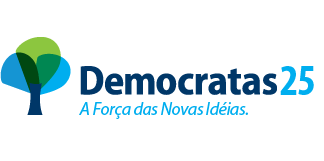 